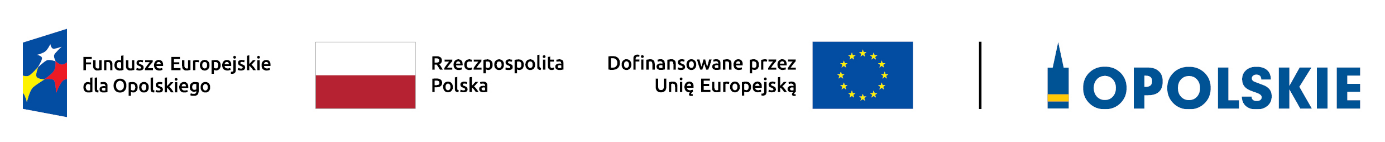 Metoda doboru próby do weryfikacji prawdziwości oświadczeń 
o bezstronności oraz oświadczeń o braku konfliktu interesów składanych przez członków KOP w ramach programu regionalnego Fundusze Europejskie dla Opolskiego 2021-2027 (zakres EFS+)Weryfikacja prawdziwości oświadczeń o bezstronności oraz oświadczeń o braku konfliktu interesów składanych przez członków KOP (Przewodniczący/Z-ca Przewodniczącego KOP, Sekretarz KOP, pracownik IZ/IP, ekspert zewnętrzny) polega na zbadaniu czy pomiędzy członkami KOP, a wnioskodawcą i partnerami (jeśli dotyczy) wykazanymi w wylosowanym do próby wniosku o dofinansowanie występuje powiązanie, które mogłoby wykluczyć danego członka  KOP z udziału w pracach KOP. Weryfikacji prawdziwości podlegają oświadczenia tylko tych członków KOP, którzy biorą bezpośredni udział w pracach KOP, tj. pełnią funkcję Przewodniczącego/Z-cy Przewodniczącego KOP, Sekretarza KOP lub zostali wyznaczeni do oceny projektu (w tym do udziału w negocjacjach). Procedura weryfikacji oświadczeń zakłada przede wszystkim sprawdzanie oświadczeń 
z danymi, które są zawarte w ogólnodostępnych bazach i rejestrach (Krajowym Rejestrze Sądowym oraz Centralnej Ewidencji i Informacji o Działalności Gospodarczej) przy użyciu aplikacji SKANER, która zapewnia dostęp do aktualnych informacji pochodzących z różnych baz, w tym rejestrów publicznych, na temat konkretnych podmiotów i osób oraz ich powiązań osobowych i kapitałowych. Do analizy powiązań w zakresie projektów składanych przez podmioty publiczne korzystać należy również z danych zawartych 
w Biuletynie Informacji Publicznej (BIP) i na stronach internetowych danego podmiotu.Oświadczenia o bezstronności oraz oświadczenia o braku konfliktu interesów składane przez członków KOP  będą sprawdzane w wybranych postępowaniach konkurencyjnych /niekonkurencyjnych w oparciu o dobór próby losowy prosty wniosków o dofinansowanie.  Weryfikacja będzie także każdorazowo prowadzona przez instytucję organizującą postępowanie konkurencyjne/niekonkurencyjne w odpowiedzi na otrzymane lub uzyskane (np. z systemu IMS „Signals”) sygnały ostrzegawcze powodujące wątpliwości co do bezstronności danego członka KOP biorącego udział w pracach KOP.Mając na uwadze, iż dobór próby dotyczyć będzie wniosków o dofinansowanie, a nie członków KOP, weryfikacja będzie ograniczona do potwierdzenia bezstronności  członka KOP tylko i wyłącznie względem wylosowanego do próby wniosku (nie zaś względem wszystkich wniosków złożonych w postępowaniu).  .Wybór wniosków do próby składa się z dwóch etapów:Identyfikacja postępowań konkurencyjnych/niekonkurencyjnych, w których zostanie przeprowadzona analiza oświadczeń:W każdej instytucji do weryfikacji wybierane są w danym roku trzy postępowania konkurencyjne  oraz trzy postępowania niekonkurencyjne 
o najwyższej wartości.W sytuacji, gdy w danym roku instytucja przeprowadza mniej niż 3 postępowania konkurencyjne/niekonkurencyjne, weryfikacja oświadczeń prowadzona jest 
w każdym postępowaniu konkurencyjnym/niekonkurencyjnym. Wybór postępowań konkurencyjnych/niekonkurencyjnych dokonywany jest jednorazowo, na początku każdego roku kalendarzowego, na podstawie harmonogramu naborów planowanych przez instytucję w danym roku 
(w roku 2023 wybór postępowań dokonywany jest nie później niż miesiąc po rozpoczęciu  pierwszego naboru konkurencyjnego/niekonkurencyjnego organizowanego przez daną instytucję). W przypadku, gdy postępowanie konkurencyjne/niekonkurencyjne  wybrane podczas próby do weryfikacji zostanie anulowane, wówczas analizę oświadczeń należy przeprowadzić w kolejnym postępowaniu 
o najwyższej alokacji.2) Dobór próby losowy prosty wniosków o dofinansowanie w ramach wybranego postępowania, dla którego zostanie przeprowadzona weryfikacja oświadczeń o bezstronności oraz oświadczeń o braku konfliktu interesów:Weryfikacji podlega 5% wniosków (jednak nie mniej niż 1 i nie więcej niż 5) spośród:ogólnej liczby wniosków podlegających ocenie przez danego członka KOP dokonującego oceny formalnej lub merytorycznej  – dotyczy każdego członka KOP oceniającego projekty w wybranym postępowaniu (np. jeśli członek KOP bierze udział w ocenie 30 wniosków, weryfikacji podlegać będą potencjalne powiązania pomiędzy nim a Wnioskodawcami i ewentualnymi partnerami występującymi  w 2 wylosowanych do próby wnioskach),wszystkich wniosków złożonych w ramach postępowania – dotyczy Przewodniczącego/Z-cy Przewodniczącego KOP oraz Sekretarza KOP w przypadku gdy nie uczestniczy jednocześnie w ocenie  (np. jeśli 
w danym postępowaniu złożono 100 wniosków o dofinansowanie, weryfikacji będą podlegać potencjalne powiązania między Przewodniczącym KOP a Wnioskodawcami i ewentualnymi  partnerami  występującymi w 5 wylosowanych do próby wnioskach). Wybór wniosków odbywa się w sposób losowy prosty niezwłocznie po złożeniu przez danego członka KOP oświadczenia o bezstronności oraz oświadczenia o braku konfliktu interesów. Powyższe oznacza, iż w kopercie zostaną umieszczone karteczki z numerami:wszystkich wniosków złożonych w ramach danego postępowania, spośród których zostanie dokonane losowanie – dotyczy Przewodniczącego/Z-cy Przewodniczącego KOP oraz Sekretarza KOP (w przypadku gdy nie dokonuje oceny formalnej projektu),wszystkich  wniosków ocenianych przez danego pracownika IZ/IP lub eksperta zewnętrznego, spośród których zostanie dokonane losowanie - dotyczy każdego członka KOP dokonującego oceny.Losowanie odbywa się z pominięciem wniosków, do których oświadczenia już zweryfikowano w związku ze stwierdzonymi sygnałami ostrzegawczymi.Przedmiotowe rozwiązanie przewiduje minimalną i maksymalną liczbę wniosków do weryfikacji w danym postępowaniu (nie mniej niż 1 oraz nie więcej niż 5) na wypadek skrajnych odchyleń od standardowej liczby składanych wniosków (np. jeśli w jednym postępowaniu wpłynie 200 wniosków obowiązkowej analizie będzie podlegać 5 zamiast 10 wniosków).W sytuacji, gdy w wyniku weryfikacji zostanie stwierdzone powiązanie członka KOP 
z wnioskodawcą, którego wniosek został wybrany do weryfikacji i/lub jego partnerem, członek KOP zostanie tymczasowo odsunięty od dalszych prac w ramach KO. Jednocześnie powoływany zostanie przez Marszałka Województwa Opolskiego Zespół Kontrolujący, którego zadaniem jest potwierdzenie lub wykluczenie potencjalnego konfliktu interesów. Dalsza ścieżka postępowania (np. ostateczne wykluczenie członka KOP z prac KOP, konieczność ponownego przeprowadzenia oceny projektów itp.) zależna jest od wyników ustaleń dokonanych przez Zespół Kontrolujący.  